			Cumbria U3A Network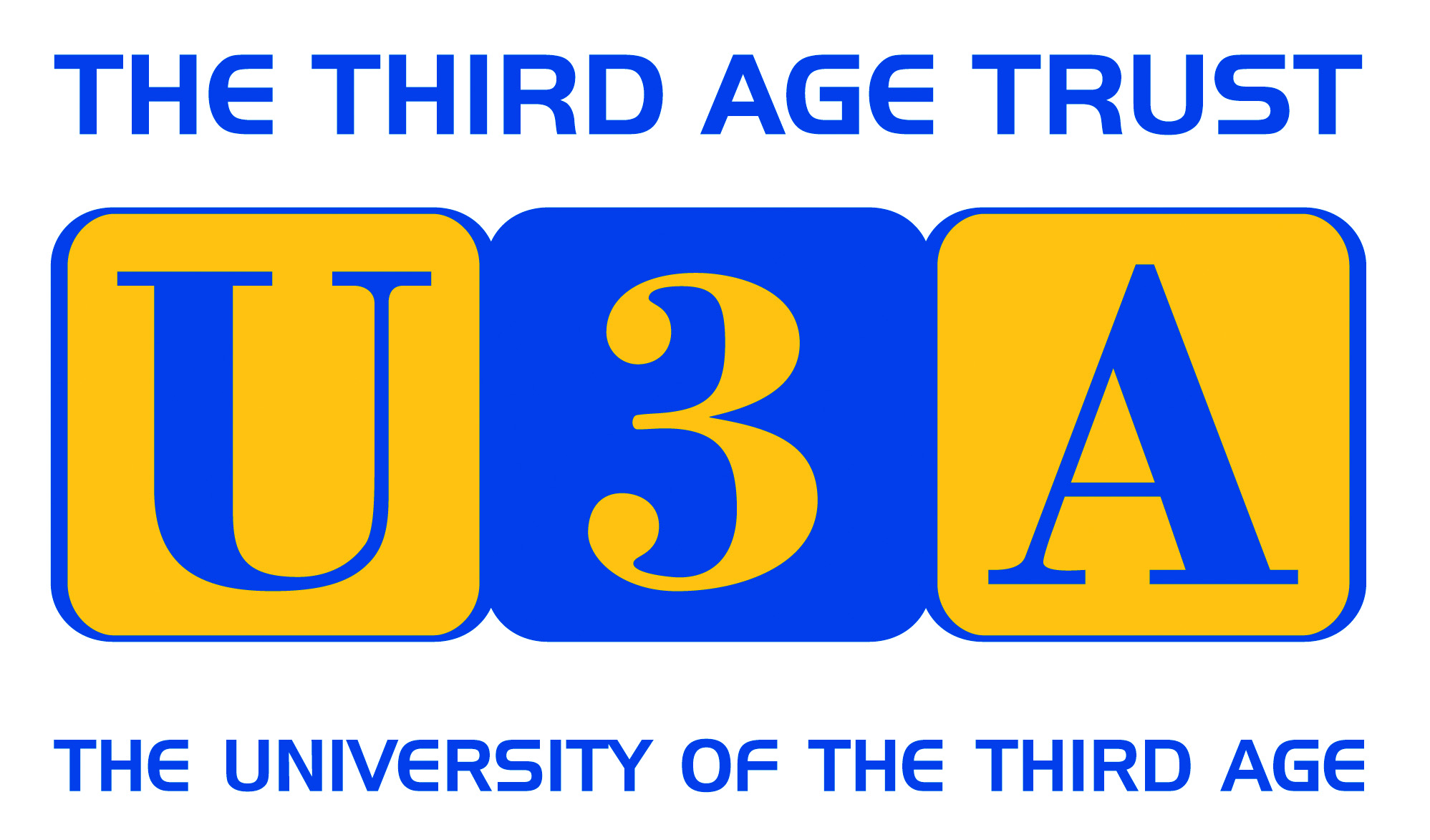 Language groups WorkshopMonday 30th October. 10.00 – 3.30Quaker Meeting House, LancasterWho is it for?Anyone who coordinates a language group or is considering doing so in the future.Anyone from a language group wishing to share good practice and discuss common problems.What will you gain?A better understanding of best practice in running language groupsKnowledge of learning techniques used successfully in other groupsKnowledge of additional learning materialsProblem solving e.g. moving on from ‘beginners’; mixed ability groupsOUTLINE PROGRAMME10.00 onwards	Refreshments and registration 10.20 	Welcome and Introduction10.30 	Presentation from Sylvia Duffy, National Subject advisor
for French: ‘Moving your group forward’11.00-12.30:	Group sessions	1) Identifying and exploiting learning materials	2) Extending vocabulary and integrating grammar practice	3) Using the internet12.30	Lunch – plenty of cafes and sandwich shops nearby or bring your own 1.30 - 3.00	Group sessions:	4) Mixed ability and leaderless groups	5) Topics for conversation practice 3.00	Refreshment break 3.15 	Where do we go from here?There will be no charge for this event.Registration details and further information can be found on the NW website athttps://u3asites.org.uk/north-west/eventsor by contacting John Eakins: jpe988@gmail.com or 015395 59365